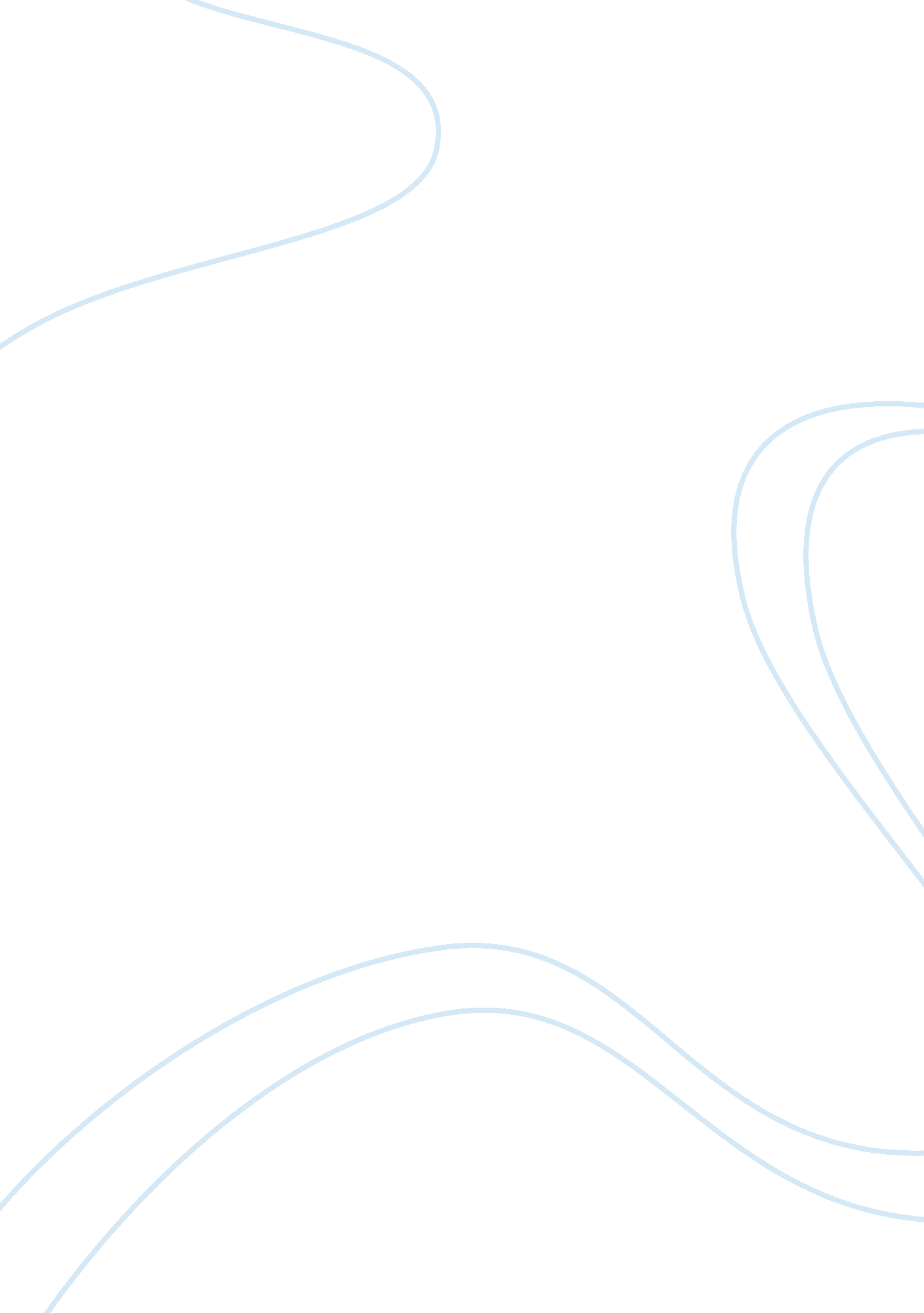 Rule unitarianism essay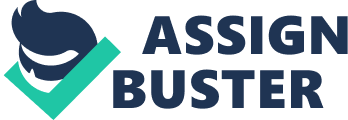 If I am in that situation, according to Rule Unitarianism, I will not kill Bob take him liver to save my best friend. Rule Unitarianism is one of Unitarianism. Rule Unitarianism Is a form of utilitarianism that says an action Is right as it conforms to a rule that leads to the greatest good, or that “ the rightness or wrongness of a particular action Is a function of the correctness of the rule of which It Is an Instance. In that situation, we set “ kill people” Is the rule. This rule Is good for everyone, and nobody will be killed. But for rule Unitarianism, we must follow that rule, and ever break it, although sometimes follow this rule will get negative things for people. In that case, according to the rule, I would not kill Bob to save my best friend. Whatever Bob brain dead or how close with my best friend. If I did that, then I break that rule, although my friend will be reborn and nobody will blame me. That decision is against rule Unitarianism, so this is incorrect About rule Unitarianism and act Unitarianism, these two are opposite. We chose lie to be example prove rule Unitarianism. Firstly, Ill Is Immoral act. Although sometimes lie will give you direct benefit, but also Ill Is corrupt the moral principle of the whole society. This harmful Is much more than that direct benefit. Also, rule unilateralism Is fall to act unilateralism. This fall will happen on two solutions. One of these Is when break rule that benefits Is bigger than the harm, that mean act unilateralism Is correct. Other one is to prove sanitation that just mentioned, to resort direct consequence. That is as same as act Unitarianism. So this theory is not perfect, also has weak. Also mean, expect god, nothing is perfect. 